ПортфолиоКравченко  Александр Сергеевич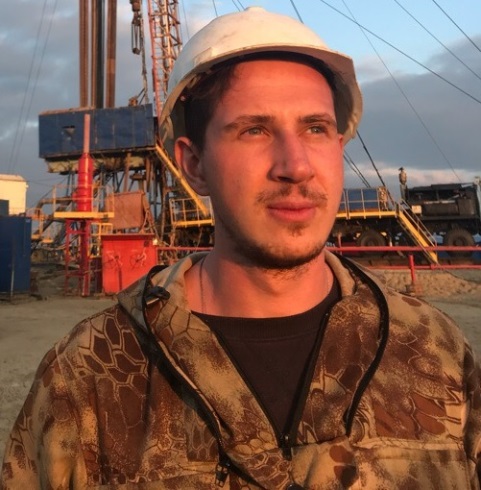 дата рождения: 20.12.1994Специальность: Технология геологической разведкиСпециализация: 	Геофизические методы поисков и разведки месторождений   полезных ископаемыхКвалификация: Горный инженер-геофизик1) Успеваемость студента  2) Сведения о курсовых и дипломных работах:Освоение дополнительных образовательных программНаучно-исследовательская и проектная деятельность студентаОпыт работыУспеваемость студентаСредний балл оценокУспеваемость по дисциплинам учебного плана4,4Успеваемости по дисциплинам специальности (профиля)4,39Успеваемость по практикам5№ п/пТема работыОценка за работы1.«Основные методы решения систем линейных алгебраических уравнений» (Линейная алгебра и аналитическая геометрия)отлично2.«Катастрофические землетрясения последнего столетия» (Общая геология)отлично3.«Статистический анализ случайных величин» (Теория вероятностей и математическая статистика)хорошо4.«Морская электроразведка на нефть» (Электроразведка)хорошо5.«Акустический каротаж» (Сейсморазведка)отлично6.«Методы ГИС при поиске и разведке рудных месторождений» (Геофизические исследования скважин)отлично7.«Поиски и разведка рудных месторождений» (Комплексирование геофизических методов)Хорошо8.Дипломная работа: «Комплексирование методов электроразведки на оконтуривание рудного месторождения»п/пНазвание программыКоличество часовМесто и время обученияНазвание документаоб освоении программы1.Факультативный курсСтроение осадочных толщ34Государственный университет «Дубна»Приложение к дипломуп/пМероприятиеДата, место проведенияТема Наличие публикации (название, выходные данные)1.Зимний исследовательский геофизическийстуденческий сбор5-20 января2018 г.Геофизический полигон МГУ имени Ломоносова Александровка, Калужская обл.Геофизические исследования по методам электроразведки, гравиразведки, магниторазведки. Написание и защита отчетаОтчет2.Комплекснаянаучно-исследовательская работаМай-июль2019 годаГор. ДубнаВыяснениепричин возникновения деформаций многоэтажного жилого дома(по заказу главы городского округа,г. ДубнаОтчет.Грамота главы города Дубна3.XХVII научно-практическая конференция студентов, аспирантов и молодых специалистов17.04.2020Обработка метода АМТЗУстныйДокладп/пПолное наименование организации (места прохождения практики, стажировки или официального трудоустройства)Практики, стажировки, официальная работа и неофициальные виды деятельности СрокОтзыв руководителя практики, стажировки, с места работы)1.Университет«Дубна»Учебная геодезическая практикаИюнь2016Отлично2.Учебно-научная геологическая база им. А.А. Богданова Геологического факультета МГУ им. ЛомоносоваКрым, Бахчисарайский районУчебная геологическая практикаИюль 2016Отлично3.ООО «ГЕРС Инжиниринг»Производственная практика в компании ООО ГЕРС Инжиниринг» (телеметрическое сопровождение наклонно-направленного бурения промысловых скважин) в должности инженера по бурению третьей категории (г. Нижневартовск)13.08.18 – 03.09.18Положительный4.ООО «Северо-Запад»Преддипломная производственная практика11.06.20-11.09.20Положительный